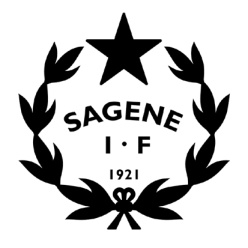 Tid: 		22.10.2019 kl. 17- 20.Sted:		Klubbhuset, møterom Stripa.Inviterte:	Hele styret.Frafall: 	 	PROGRAMKl. 17- 17.45: Gjennomføring av teoretisk brannøvelse i Bjølsenhallen og i klubbhuset. Følgende deltar i Bjølsenhallen: Vibeke (leder), Arvid, Siri, Ramyar, Remi. Følgende deltar i klubbhuset: Kurt (leder), Einar, Birgitte, Konstantin, Didrik, Martin, Bitten, Håkon, Iloana. Kl. 18- 20: Styremøte i klubbhuset De som har vært på brannøvelse i Bjølsenhallen må gå fort til klubbhuset. De som har vært på brannøvelse i klubbhuset må gjøre i stand fort til møtet på Stripa. SAKSLISTE STYREMØTEÅpning av møtetGodkjenning av innkalling.Vedlegg: Innkalling styremøte 22.10.2019Vedtak: Innkallingen godkjennes uten anmerkninger. Godkjenning av protokollerVedlegg: Protokoll styremøte 27.08.2019Protokoll AU- møte 24.09.2019Vedtak: Protokollene godkjennes uten anmerkninger.  Vedtakssaker Teoretisk brannøvelse for anlegg – Ferdigstilling av rapport.Støtte fra bydelen til medlemsavgifter – Fordeling på avdelingene Strategiarbeid – Ansvar og frister? Endringer i Sagene IFs filosofi?Budsjett 2020 – Vedta overordnede prioriteringer i hovedlagets avdelinger.Foregangsklubb – Status? Rapport fra samling hos OIK (vedlagt), Ny søknad? Sagene IF allidrett – Omstrukturering (Siri)Sagene IF og Arbeidsmiljøloven – Avklaringer (Arvid)Styre- og personalseminar? – God ide? Agenda? eventuell dato?Orienteringssaker (20 min)Faste saker som settes opp på hvert møte: Representasjonsoppdrag – Gjennomgang av gjennomførteKonsertdugnad 2020 – Oslo sommertid Økonomigruppa – Status etter 2 møter Bjølsenhallen – Diverse utbedringerRegnskapsrapport pr. 30. september 2019 – Rødt betyr stopp!  Rapport utestående fordringer.Kartleggingsskjema avdelingene.Avviksrapportering HMS.Vedtaksprotokollen.MØTEPLAN 2019STYRESAKER FREMOVER:Oppfølging av utbyggingen av Voldsløkka sør - høringssvar. Møte- og kursplan 2020 (AU)Revidering årshjul (AU)Anbefalinger fra økonomigruppaBudsjett 2020Allidrett – Mål og organisering? GDPR – nye personvernregler i Sagene IF. Rehabilitering av tennisbanene på Voldsløkka - drift. Anleggssituasjonen for Sagene IF fotball – Status og løsninger.Nye idretter – Håndball? Badminton? Nytt medlemsregister og ny nettside100- års jubileumFornye Anti- doping policy (nytt styret)Gjennomføre bedre klubb (nytt styre)MøteUkedagDatoTidspktStedStyretTirsdag22.10.1918:00KlubbhusetAUTirsdag12.11.1918:00KlubbhusetStrategiTirsdag17.11.1918:00KlubbhusetStyret + julebordTorsdag12.12.1918:00Klubbhuset